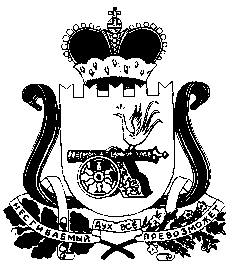 АДМИНИСТРАЦИЯ СТАБЕНСКОГО СЕЛЬСКОГО ПОСЕЛЕНИЯ СМОЛЕНСКОГО РАЙОНА СМОЛЕНСКОЙ ОБЛАСТИПОСТАНОВЛЕНИЕ     от «03» апреля   2017г.       №22Об определении единой  организации водоснабжения и водоотведения  на территории муниципального образования  Стабенского сельского поселения Смоленского района Смоленской области          В соответствии с ч.1 ст.6  Федерального закона от 07.12.2011г. №416-ФЗ «О водоснабжении и водоотведении», Федеральным законом от 06.10.2003г. №131-ФЗ «Об общих принципах организации местного самоуправления в Российской Федерации», руководствуясь Уставом Стабенского сельского поселения Смоленского района Смоленской областиАДМИНИСТРАЦИЯ СТАБЕНСКОГО СЕЛЬСКОГО ПОСЕЛЕНИЯ СМОЛЕНСКОГО РАЙОНА СМОЛЕНСКОЙ ОБЛАСТИ  ПОСТАНОВЛЯЕТ:Для объектов, подключенных к системам центрального водоснабжения и водоотведения  населенных пунктов: д.Стабна, д.Покорное и д.Жуково Стабенского сельского поселения Смоленского района Смоленской области, определить единой организацией водоснабжения и водоотведения организацию ООО «Коммунальные системы «Жуково».Опубликовать настоящее  постановление в сети Интернет на     официальном сайте  Администрации Стабенского сельского поселения Смоленского района Смоленской области http://stab.smol-ray.ru.Контроль за исполнением настоящего постановления  оставляю за  собой.Глава муниципального образования Стабенского сельского поселения Смоленского района смоленской области 	                  А.А. Жеребнюк